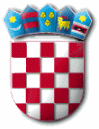 REPUBLIKA HRVATSKA   ZADARSKA ŽUPANIJA   OPĆINA PRIVLAKA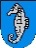        Ivana Pavla II, 46.      23233 PRIVLAKAKLASA: 021-05/18-01/01URBROJ: 2198/28-01-18-1Privlaka, 07.  veljače  2018.g.	 Na temelju članka 35. Zakona o lokalnoj i područnoj (regionalnoj) samoupravi (N.N. broj 33/01, 60/01, 129/05, 109/07, 125/08 i 36/09, 150/11,144/12,19/13 i 137/15) i članka 32. Statuta Općine Privlaka („Službeni glasnik Zadarske županije“ 14/09, 14/11 i 10/13), te članak 56. Poslovnika o radu općinskog vijeća („Službeni glasnik Zadarske županije“ 14/09).S a z i v a m08.( osmu ) sjednicu šestog saziva Općinskog vijeća općine Privlaka koja će se održati 12. veljače 2018.g.(ponedjeljak) s početkom u  18,00  sati u vijećnici općine Privlaka.Za sjednicu predlažem sljedeći,d n e v n i   r e d: Prihvaćanje Zapisnika sa 6 i  7. sjednice općinskog vijeća;Donošenje odluke o načinu pružanja javne usluge prikupljanja miješanog komunalnog otpada i biorazgradivog komunalnog otpada;Donošenje odluke o Izmjeni i dopuni odluke o izradi urbanističkog plana uređenja zone rekreacijske namjene „Sabunike-Šumica“;Razno;   OPĆINSKO VIJEĆE        P r e d s j e d n i k										Nikica Begonja